RELACIÓN PROVISIONAL DE ADJUDICACIÓN DE OFERTAS DE PRÁCTICAS CURRICULARES DE LOS ALUMNOS DE PRACT. EN EMPRESA  EN M. U. EN GUION, NARRATIVA Y CREATIVIDAD AUDIOVISUA (07) (MARZO ORDINARIA 2020) EN MÁSTER UNIVERSITARIO EN GUIÓN, N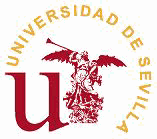 Una vez finalizado el plazo de inscripción para la adjudicación de las ofertas de prácticas curriculares disponibles para alumnos, se procede a publicar el Listado Provisional de Adjudicación, quedando abierto el periodo de alegaciones hasta el  9 de marzo de 2020.Página 1 de 2N_PUNPract. en Empresa  en M. U. en Guión, Narrativa y Creatividad Audiovisua (07)Asignatura:Convocatoria:MARZO ORDINARIA 2020Estado:Con puesto AdjudicadoCod.Exp.NOMBRE DEMANDANTEOpciónOFERTANOMBRE EMPRESAMedia403473Maldonado Parra, Mireia 1271372Asociación Libre de Prensa Alcalareña8.49405947Reboredo Martínez, Lucía 1271406Portero Formación S.L.7.49Pract. en Empresa  en M. U. en Guión, Narrativa y Creatividad Audiovisua (07)Asignatura:Convocatoria:MARZO ORDINARIA 2020Estado:Sin adjudicaciónCod.Exp.NOMBRE DEMANDANTEOpciónOFERTANOMBRE EMPRESAMedia449956Crespo Márquez, Blanca6.10343776Fombuena Mateo, María8.06353805Palma Varo, Ángeles7.64Página 2 de 2